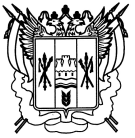 Российская ФедерацияРостовская областьЗаветинский районмуниципальное образование «Савдянское сельское поселение»Администрация Савдянского сельского поселенияРаспоряжение№ 602.06.2014	                                                                                                    х.Савдя                								                          	В связи с необходимостью проведения работ по  уборке  территории в х. Савдя  на основании статьи 59 Трудового кодекса Российской Федерации:	1. Старшему инспектору  сектора экономики и финансов Л.Ю.Бочаровой оформить договор на выполнение работ по уборке территории х.Савдя с:         - Бакаевой Маккой Лечаевной          - Саидовой Зарган Абуевной          - Азимовой Маккой Магомедовной         - Дакаевым Исой Руслановичем         - Бакаевым Ибрагимом Лечаевичем   на выполнение  работ по уборке территории в х.Савдя  с 02.06.2014 г по 06.06.2014 года включительно.2. Ведущему специалисту по вопросам бухгалтерского учета Н.М.Щербаковой производить оплату согласно договора. 3. Контроль за выполнением работ возложить на специалиста 1 категории по вопросам муниципального хозяйства Ситникова А.В.	Глава Савдянского          сельского поселения                                                 В.В.Ситников	Распоряжение вносит  специалист           1 категории   по вопросам           муниципального   хозяйства	 О заключении договора навыполнение  работ по уборке территории х. Савдя